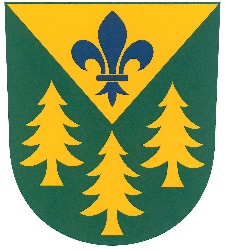 OHLÁŠENÍ PLÁTCE POPLATKU – fyzická osobaDle §14a odst. 2 zákona č. 565/1990 Sb., o místních poplatcích v platném zněníA. ÚDAJE O PLÁTCIJméno a příjmení:	    ...............................Telefon, email:	    ...............................Adresa trvalého pobytu:                                   ...............................Doručovací adresa:                                          ...............................B. ÚDAJE O NEMOVITOSTIČíslo popisné (evidenční):	    ...............................C. ZVOLENÝ OBJEM SBĚRNÉ NÁDOBYJá, níže podepsaný plátce prohlašuji, že všechny mnou uvedené údaje v prohlášení jsou úplné a pravdivé.Datum:		                                             Potvrzení přijetí prohlášení správcem:Podpis plátce:	………………………..………………….		……………………………………….							poplatek: ...............................-----------------------------------------------------------------------------------------------------------------(*) společný kontejner – pouze pro rekreační nemovitostiObjem – v litrechFrekvence svozu  1x týdněFrekvence svozu 1x za dva týdnyA - popelnice 80lB - popelnice 120lC - popelnice 240lD - kontejner 1100lxE – kontejner 1100l (*)x